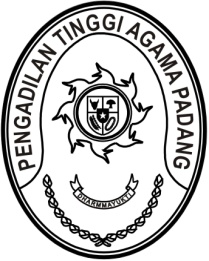 S  U  R  A  T      T  U  G  A  SNomor : W3-A/     /KU.00/2/2023Menimbang 	: 	bahwa Kantor Pelayanan Pajak Pratama Padang Satu mengadakan kegiatan Sosialisasi Pemadanan NIK dan NPWP serta SPT Tahunan yang diikuti oleh perwakilan dari Pengadilan Tinggi Agama Padang;Dasar	:	1.	Surat Kepala Kantor Pelayanan Pajak Pratama Padang Satu Nomor 			UND-7/KPP.2704/2023 tanggal 2 Februari 2023 hal Undangan Sosialisasi Pemadanan NIK dan NPWP serta SPT Tahunan;		2. 	Daftar Isian Pelaksanaan Anggaran Pengadilan Tinggi Agama Padang Nomor SP DIPA-005.01.2.401900/2023 tanggal 30 November 2022;MEMBERI TUGASKepada	: 	Nama	: Fitrya Rafani, S.Kom.		NIP	: 198905022015032002		Pangkat/ Gol.Ru	: Penata Muda (III/a)		Jabatan	: Bendahara		Unit Kerja	: Pengadilan Tinggi Agama PadangUntuk	: 	Pertama	:	Mengikuti kegiatan sosialisasi pemadanan NIK dan NPWP serta SPT tahunan pada tanggal 8 Februari 2023 di Aula Lantai III, Kantor Wilayah Direktorat Jenderal Perbendaharaan Provinsi Sumatera Barat, Jalan Khatib Sulaiman No. 3 Padang.Kedua	:	Segala biaya yang timbul untuk pelaksanaan tugas ini dibebankan pada DIPA Pengadilan Tinggi Agama Padang Tahun Anggaran 2023.						       	8 Februari 2023                                                                   Plt.  Ketua,Drs. H. Syafri Amrul, M.H.I.							NIP. 195804101987031006Tembusan:1. Ketua Pengadilan Tinggi Agama Padang (sebagai laporan);2. Kepala Kantor Wilayah Direktorat Jenderal Pajak Sumatera Barat dan Jambi;3. Kepala Kantor Pelayanan Pajak Pratama Padang Satu.